Dzień Dobry witam was bardzo serdecznie i zapraszam na nasze zajęcia w dniu 26,01.2022Temat zajęć : Wróbelki w karmniku - przeliczanie w zakresie trzech . 1. Pobawcie się w zabawę ,,Ptaszki do domku ''Skaczcie obunóż po pokoju pomiędzy rozłożonymi na podłodze gazetami na hasło rodzica Ptaszki do domków przykucacie na gazecie . Zabawę powtórzcie 2 lub 3 razy . 2. Przypomnijcie sobie jak nazywamy miejsce do którego przylatują ptaszki aby się pożywić (karmnik) . Przypomnijcie sobie jak nazywaliśmy ptaki które przyleciały do nas na zimę (gil , sikorka , jemiołuszka) a które ptaki są u nas przez cały czas ? (wróbelki) Odpowiedzcie na pytanie : Dlaczego musimy dokarmiać ptaki w czasie zimy ? 3. Opowiadanie ilustrowane sylwetami ptaków . Karta pracy ( kartka z karmnikiem i ptaszki do wycięcia z pomocą rodziców ) Rodzic umieszcza a kartce z karmnikiem sylwety ptaków w różnym ułożeniu względem karmnika .Opowiadanie : Bartek poprosił tatę żeby zrobił mu karmnik . Tata zrobił karmnik razem z Bartkiem . Umieścili karmnik za oknem i nasypali do niego wiele ptasich przysmaków ( można zapytać dzieci jakich ? , jeżeli nie będą wiedzieć trzeba podpowiedzieć ) Pierwszy przyleciał głodny wróbelek , któremu z głodu aż burczało w brzuchu (rodzic kładzie w karmniku sylwetę wróbla ) Gdy zobaczył jedzenie skubnął tylko kilka ziarenek i pofrunął po swoich krewnych . Przyleciał po chwili , ale już nie sam . Przyleciał z nim drugi wróbelek i trzeci wróbelek ( rodzic kładzie kolejne sylwety , w tym pierwszego wróbelka , którą wcześniej przypiął , a potem odpiął ) Wszystkie wróbelki najadły się : pierwszy , drugi , trzeci . Dzieci wskazują kolejne wróbelki . Potem najedzone , zadowolone wróbelki odfrunęły . Odfrunął pierwszy wróbelek - rodzic zabiera sylwetę wróbelka , odfrunął drugi wróbelek - rodzic zabiera drugą sylwetę wróbelka , odfrunął trzeci wróbelek - rodzic zabiera trzecią sylwetę wróbelka . 4 latki wycinaj 4 ptaki .4. Określanie ile wróbli jest na pierwszej gałązce , ile na drugiej , a ile na trzeciej ( karta pracy ) Odpowiedzcie na pytanie na co czekają ptaki ? 5. Zabawa ruchowa ,,Wróbelki '' Dzieci - wróbelki fruwają w różnych kierunkach . Na hasło Karmnik przykucają i stukają palcem w podłogę - dziobią ziarenka . 6. Wykorzystajcie wróbelki z opowiadania i sami je poukładajcie w karmniku , przeliczając je Dziękuję i zapraszam jutro  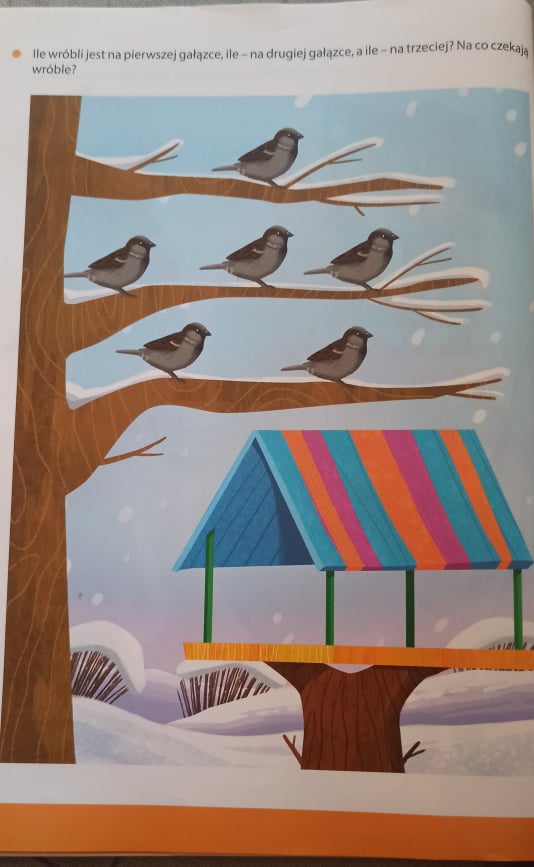 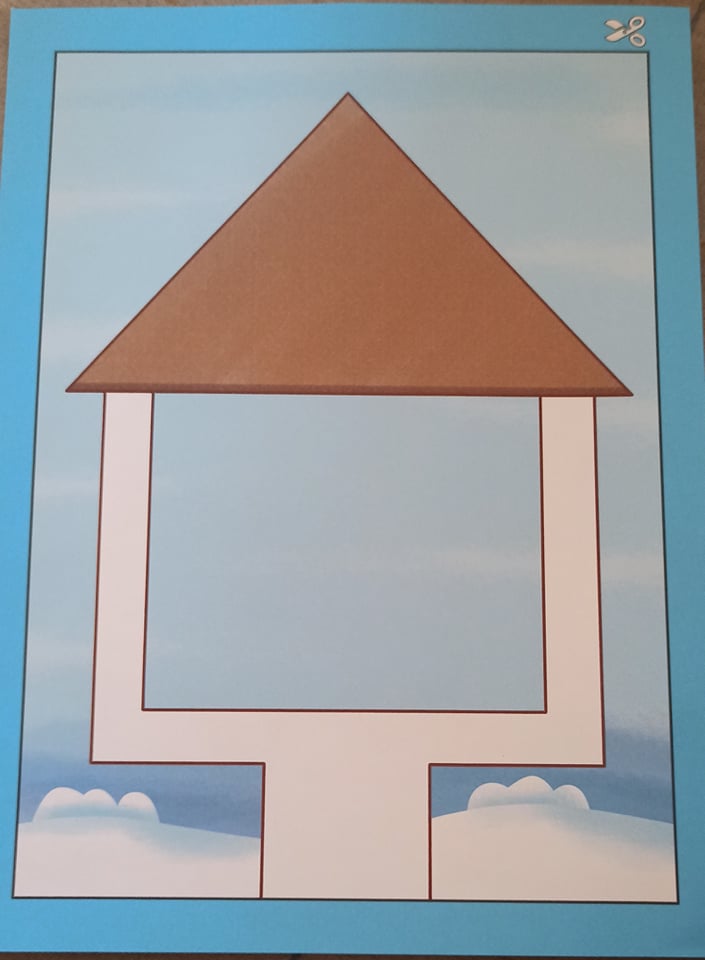 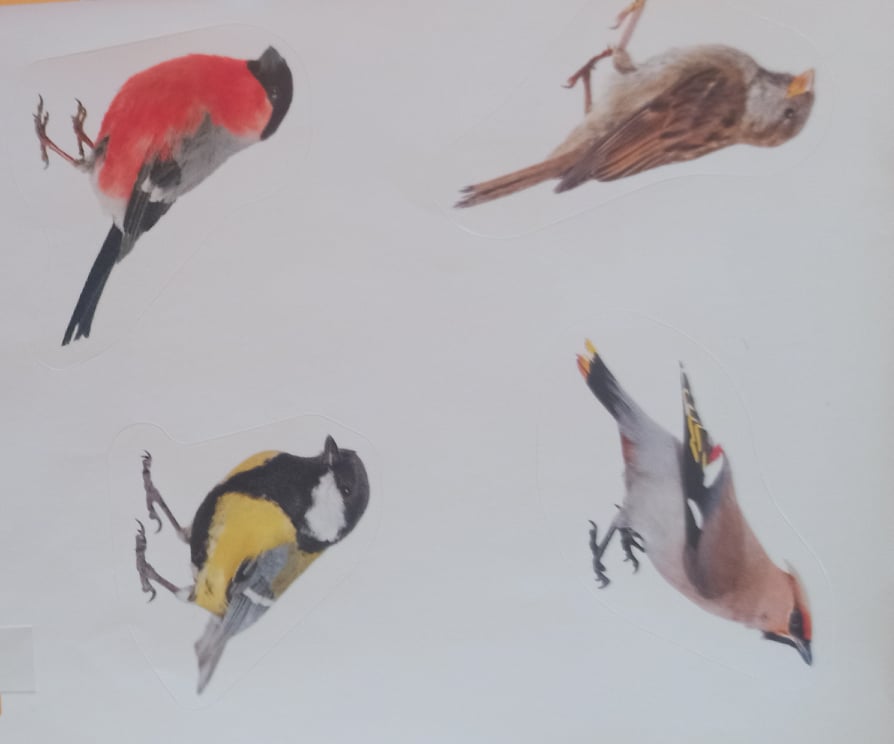 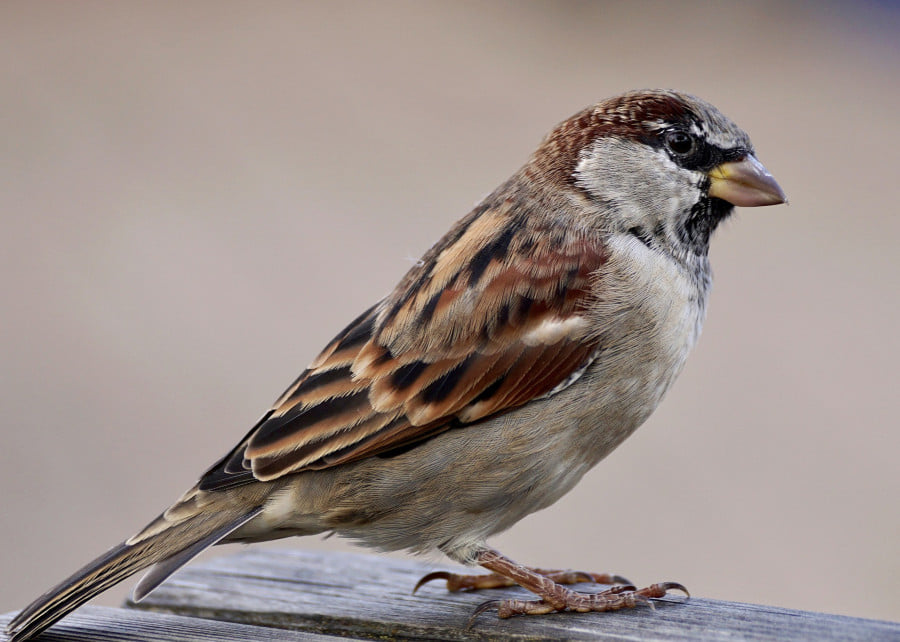 